Приложение для входа в системуПеред началом работы помогите пользователю:Убедитесь, что вы идентифицировали пользователя как владельца устройства OBD.Выясните, есть ли общая проблема на сервере.Ошибка после открытия приложения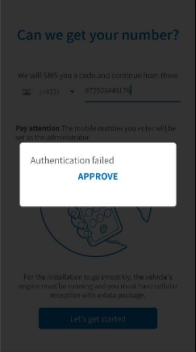 Проверьте, нет ли проблем с подключением в устройстве пользователя. Попробуйте переключиться на Wi-Fi или сотовую сеть.Попросите пользователя одобрить разрешения приложения после входа в систему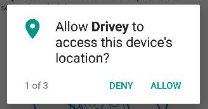 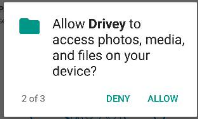 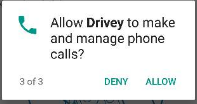 Если нет проблем с подключением или разрешениями, попробуйте сбросить приложение:Android – Сброс приложения с помощью меню настроек Android (Приложения->Очистить данные приложения)    ИлиУдалите приложение и установите его снова из Google Play.iPhone – Удалите приложение и установите его снова из Apple StoreСообщение об ошибке при отправке Одноразового пароля (OTP)Если вы получаете ошибку сразу после нажатия кнопки “Начать":Проверьте, нет ли проблем с подключением в устройстве пользователя.Проверьте, не отправили ли вы более 1 OTP в последнюю минуту. Для предотвращения спама можно отправлять не более одного сообщения в минуту.Если SMS с кодом не приходит:Проверьте правильность выбранной страны.Убедитесь, что номер телефона указан правильно.Убедитесь, что нет никаких проблем с сервером Telenor SMSCОшибка после ввода OTPУбедитесь, что код правильныйСопряжениеПроцесс сопряжения происходит следующим образом:Во-первых, устройства регистрируются в системе только по IMEI (без MSISDN) и со статусом "не подписаны".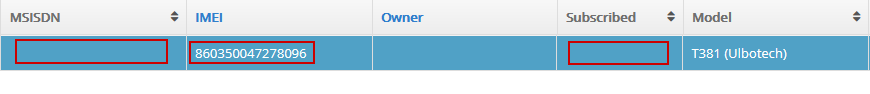 Венгрия:Пользователь приобретает устройство - устройство Drivey MSISDN сохраняется как подписанное и принадлежащее конкретному IMEI устройства в Telenor и системе Drivey: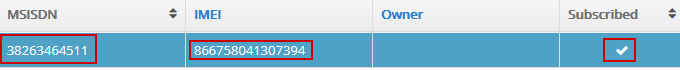 Сербия, Болгария, Черногория:Пользователь приобретает устройство - устройство Drivey MSISDN, регистрируется как принадлежащее конкретному IMEI устройства и зарегистрированное в системе Telenor, но не в базе данных Drivey:Пользователь запускает процесс сопряжения - служба Drivey получает MSISDN, принадлежащий этому IMEI, из API Telenor и проверяет, подписан ли этот MSISDN в Telenor. Если да, то сохраняет MSISDN и помечает его подписанным в системе DriveyЕсли нет, то в приложении появится сообщение об ошибкеПеред сопряжением убедитесь, что:Устройство вставлено в разъём OBDII автомобиля.Автомобиль заведён и устройство подключено к разъёму OBDIIПодождите около 1 минуты после запуска автомобиляВозможные проблемы сопряженияПеред отправкой "Начать":Если камера не распознаёт QR-код IMEI устройстваПроверьте разрешения приложения.Убедитесь, что вы снимаете QR-код IMEI.Если не работает, введите IMEI вручную.После ввода IMEI приложение показывает ошибку "Неверный IMEI"Убедитесь, что вы ввели верный IMEI (15 цифр).
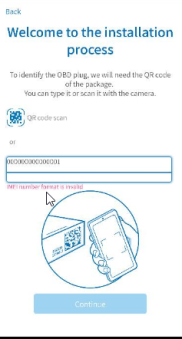 Проблемы с названием и изображением автомобиляНазвание автомобиля должно состоять минимум из 3-х буквЧтобы сделать снимок автомобиля или выбрать его из галереи, убедитесь, что приложение имеет разрешение для камеры.После отправки "Начать":Если ошибка появилась сразу после подтверждения:Проверьте соединения в вашем телефоне.Перейдите в раздел интерфейс поддержки и убедитесь, что IMEI отображается в системе.Убедитесь, что MSISDN устройства отображается в списке и оно подписано.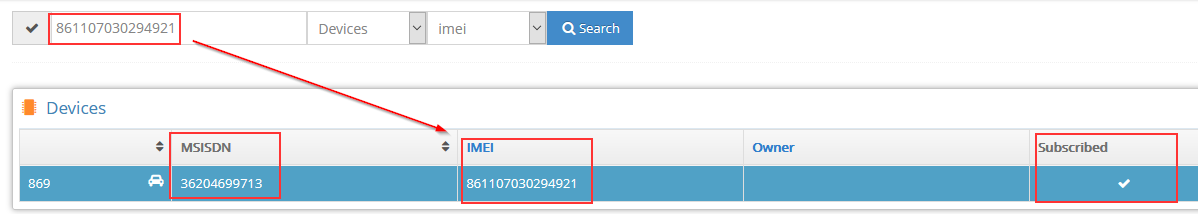 Если не отображается или не подписано:Венгрия – Вам нужно зарегистрировать устройство и подписаться на него в Drivey после продажи.Другое - Убедиться в системе Telenor:Устройство MSISDN подключено к IMEIУстройство MSISDN подписано на DriveyЕсли ошибка появилась примерно через 5 минут после подтверждения: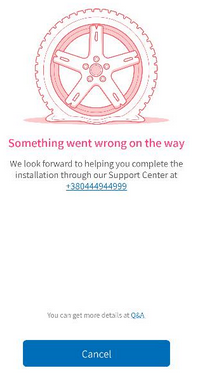 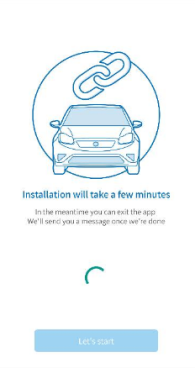 Проверьте, подключено ли устройство к автомобильному разъёму.Проверьте, заведён ли автомобиль.Проверьте, быстро ли мигает красный светодиод устройства (подключение к данным) (БЫСТРЕЕ одного раза в 0,5 секунды) на устройстве Drivey.Проверьте правильность настройки SIM-карты в устройстве в системе Telenor.Вы можете проверить подключение SIM-карты к Интернету, подключив её к телефону со слотом Micro SIM, и убедившись, что она может подключаться к Интернету с помощью Drivey APN:Сербия, Черногория – DriveyБолгария – TelenorbgВенгрия - OnlineСм. Схему индикаторов устройства:Устройство T381 (4G):						Устройство T361 (2G):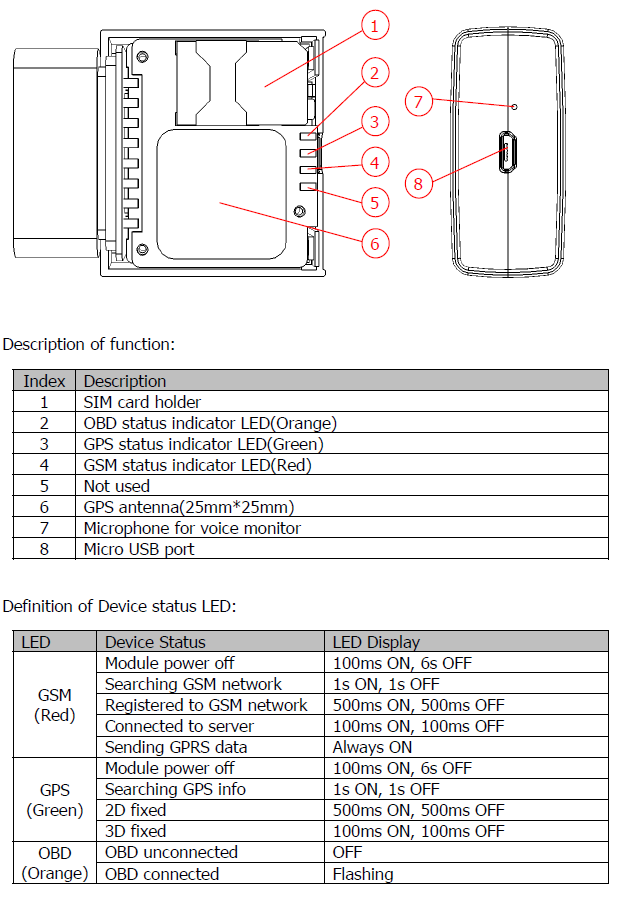 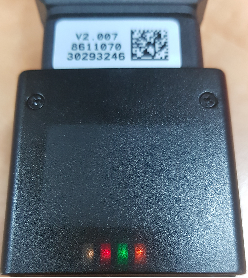 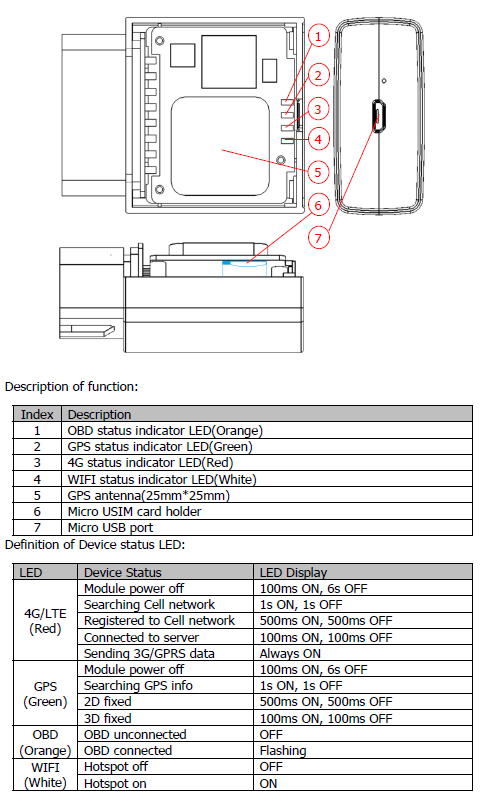 Использование приложенияПользователь не получает Push-уведомления и уведомления в приложенииУбедитесь, что опция уведомления приложения в меню включена: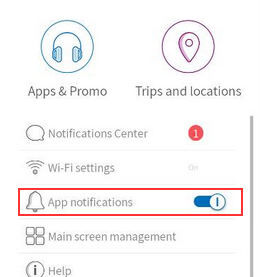 Я не вижу опции Wi-Fi в меню приложенияФункция Wi-Fi доступна только в устройствах 4G (T381), но не в 2G (T361)Wi-Fi в автомобиле не работаетПроверьте, включен ли Wi-Fi в меню приложения: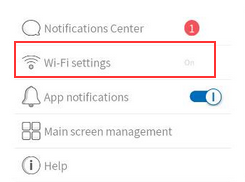 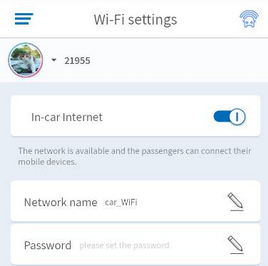 Когда я могу прочитать справку о приложении?Справка доступна в меню приложения: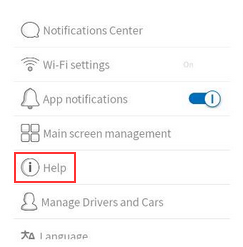 Я купил новое устройство Drivey. Как я могу добавить дополнительный автомобиль в приложение?У вас есть два варианта:На главном экране приложения нажмите на название автомобиля, а в открывшемся меню нажмите "Добавить автомобиль":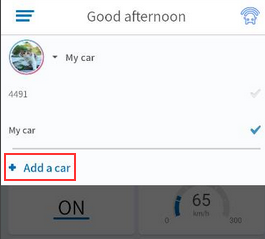 В меню приложения выберите пункт "Управление водителями и автомобилями".  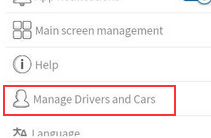 В разделе “Мои автомобили” нажмите кнопку “Добавить автомобиль”: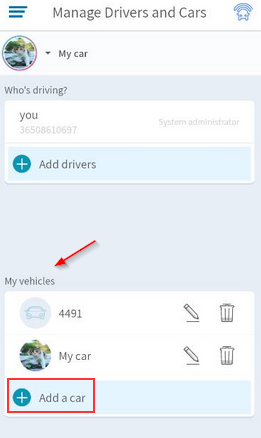 Откроется Мастер сопряжения автомобиля: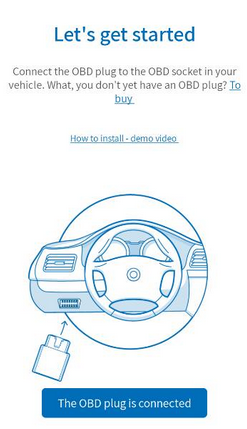 Как я могу разделить свой автомобиль с другим пользователем из моей телефонной книги?В меню приложения выберите пункт "Управление водителями и автомобилями".  В разделе “Водитель” нажмите “Добавить водителей”: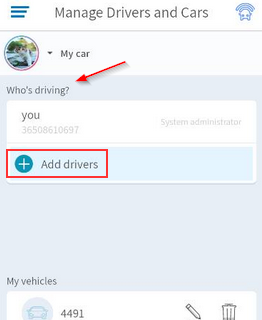 Откроется телефонная книга.Выберите один из контактов.Обратите внимание:Вы можете разделить автомобиль только с контактами из вашей страныВы можете поделиться с максимум 10 контактами из своей телефонной адресной книгиКонтакт, с которым вы поделились, получит SMS-сообщение со ссылкой на приложение в Google Play или Apple Store. Он/она может установить приложение Drivey, пройти аутентификацию с помощью своего телефона и увидеть информацию о вашем автомобиле.Обратите внимание: Контакт, с которым вы поделились (Наблюдатель), не может изменить настройки приложения для вашего автомобиля.Какие языки поддерживаются приложением Drivey?Drivey поддерживает 5 языков:АнглийскийВенгерскийБолгарскийСербскийЧерногорскийКак я могу изменить язык приложения Drivey?В меню приложения выберите пункт “Язык”: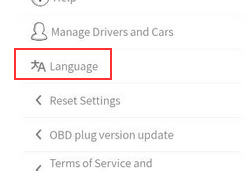 Затем выберите нужный язык: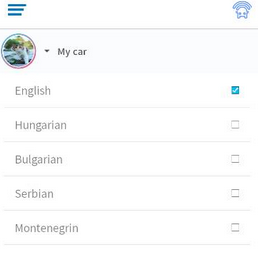 Как я могу проверить или обновить версию устройства OBDII?Примечание: Процесс обновления устройства обычно происходит автоматически без участия пользователя. Следующий процесс показывает, как проверить и обновить его вручную.В меню приложения выберите опцию “Обновление версии OBD-вилки” :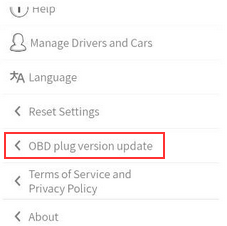 Если устройство уже обновлено, появится следующее сообщение: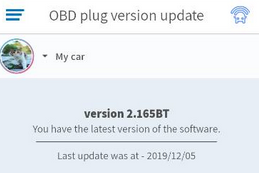 Если устройство не обновлено, вы увидите следующее сообщение:“Версия 2.165BTЕсть обновление программного обеспечения для OBD-вилки автомобиляМы рекомендуем обновить вашу OBD-вилку, чтобы получить максимальную отдачу от Drivey.”И кнопка:Обновить OBD-вилкуПосле нажатия кнопки появится следующее сообщение:Версия 2.165 BTВаш запрос полученМы отправили обновление для вашей OBD-вилки. Процесс будет выполнен автоматически. Приятной и безопасной поездки.И кнопка:Вернуться к главному экрануОбратите внимание: Процесс обновления может занять до 24 часов с момента вашего запроса. Вам не нужно делать повторный запрос.Как сбросить настройки приложения и устройства?В меню приложения выберите пункт “Сбросить настройки”: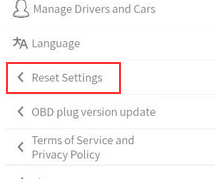 Обратите внимание: Эта опция сбросит все настройки устройства, включая оповещения, ограничения местоположения на карте, ограничение скорости и т.д. к настройкам по умолчанию.Как я могу узнать версию приложения, MSISDN, IMEI или номер администратора на моём устройстве?В меню приложения выберите пункт “О программе” :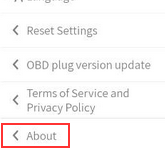 Информация появится здесь: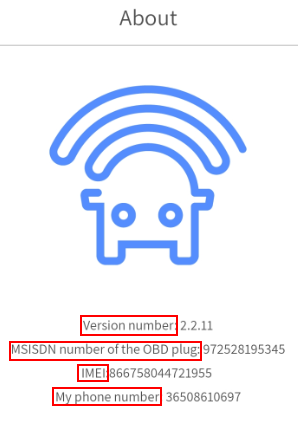 Веб-интерфейсКак я могу проверить, поддерживается ли мой автомобиль?Введите ссылку: http://drivey.bizПерейти к проверке поддержки автомобиля: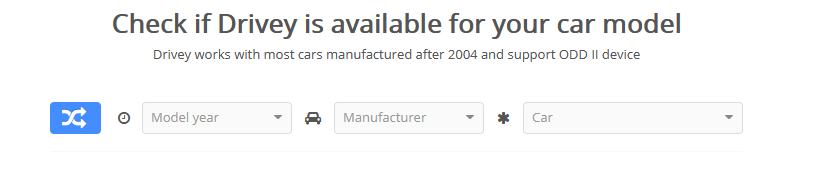 Выберите год выпуска, производителя и модель.Или нажмите синюю кнопку и выполните поиск по производителю и модели: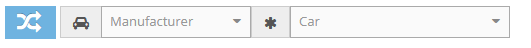 Варианты статуса:Полностью. Поддерживаются все функции.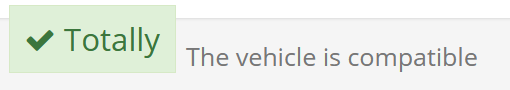 Не подтверждено. Должно поддерживаться, но без физической проверки.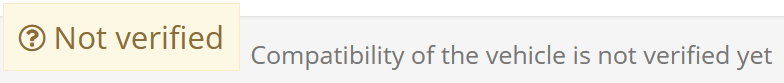 Частично. Поддерживается только часть функций.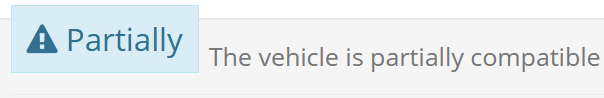 Не поддерживается. Автомобиль не поддерживается Drivey.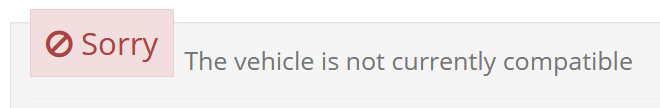 Частые проблемы:Устройство не предоставляет данные OBDOBD-устройство подключается к автомобилю через разъём OBDII в автомобиле. Каждый автомобиль, выпущенный после 2003 года, должен иметь этот разъём и работать с протоколом OBDII.Но некоторые производители не поддерживают протокол OBDII в части своих автомобилей, например, Renault Master (2001-2010). Эти автомобили всё ещё могут пользоваться услугами Drivey, но частично. В этой таблице показано, какие функции поддерживаются или не поддерживаются приложением :Поездка на карте отображается неточно.Частота отчётов устройства по умолчанию составляет один раз в 10 секунд (изменена с 30 секунд в прошлом месяце).Если автомобиль движется, а пользователь наблюдает за приложением, частота меняется на один раз в 2 секунды.Но если отчёты не прибывают вовремя или вообще, это может привести к неправильному представлению поездки на карте. Проблема может быть в плохом покрытии сети GPRS или GPS из-за закрытия устройства Drivey приборной панелью автомобиля, либо нечто иное ограничивает покрытие.Вы можете посоветовать пользователю использовать удлинитель OBDII и поставить устройство на открытое место.Иногда отображение поездки не показывает реальный маршрут вне дорог. Например (Синяя линия - это поездка, как её видит пользователь, а красная - реальная поездка):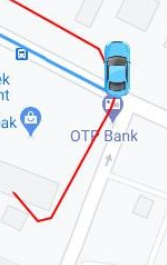 Причина в том, что мы используем алгоритм Google "Snap to road" для отображения маршрута на дороге, даже если GPS не точен и показывает координаты GPS вне дороги. Это приводит к тому, что маршрут будет точным на дороге, но иногда неточным за пределами дорог, известных Google.Поддержка электромобилейDrivey service не имеет официальной поддержки для полностью электрических или плагин-гибридных автомобилей.В будущем они будут поддерживаться.У автомобиля возникли проблемы при подключении устройства DriveyНекоторые редкие автомобили, такие как ряд моделей Renault или Fiat, выпущенных до 2010 года, имеют проблемы при подключении OBD-устройства. Может появиться несколько предупреждений на приборной панели автомобиля либо другие проблемы. Проблемы исчезнут после отключения устройства.Это не означает, что у автомобиля реальные проблемы, вызванные подключением устройства Drivey.Почему это происходит: Когда подключённое устройство начинает работать с CAN-шиной OBD автомобиля, оно может создавать помехи внутреннему OBD-компоненту автомобиля того же типа (“внешний OBD-считыватель”). Согласно протоколу OBDII, производители транспортных средств не должны использовать этот тип устройств.Чтобы решить эту проблему, вы можете отключить протокол OBD в устройстве. Вы можете войти на страницу телеметрии устройства и нажать кнопку “Отключить OBD” :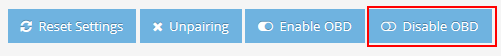 Сценарии удаления данных пользователя:Сценарии, в которых будут удалены старые пользовательские данные (поездки, статистика и т. д., но не статус подписки):Сменить VIN (автомобиль). Установка сопряжённого устройства в другой автомобиль.Обратите внимание: не все автомобили поддерживают VIN-отчётность по протоколу OBDIIСменить SIM-карту в OBD-устройстве (сменить IMSI)Отмена сопряженияОтписаться - Удалить API (только для Венгрии) или через 30 дней после обычной отпискиДля (2) – сменить SIM-карту, если хотите сменить IMEI устройства и/или SIM-карту и сохранить старые пользовательские данные, пожалуйста, сделайте следующее:Смена устройства (SIM-карта остаётся прежней)1. Устройство должно быть извлечено из автомобиля2. В админ-панели вам нужно изменить IMEI устройстваСмена устройства и SIM-карты (SIM-карта меняется, но MSISDN остаётся)1. Устройство должно быть извлечено из автомобиля2. В админ-панели необходимо изменить IMEI устройства и серийный номер SIM-карты (IMSI)Смена SIM-карты (устройство остаётся прежним)1. Устройство должно быть извлечено из автомобиля2. В админ-панели вам нужно изменить серийный номер SIM-карты (IMSI)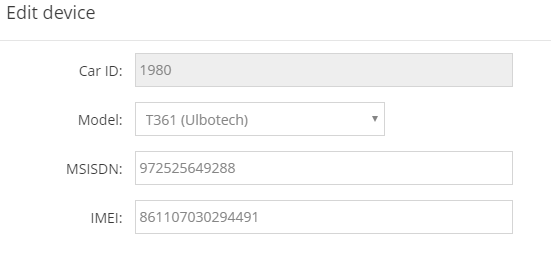 Переход на протокол TCPНа данный момент все устройства Drivey работают по протоколу UDP и управляются конфигурационными SMS-командами.В ближайшее время мы сменим его на протокол TCP, и устройства будут управляться подключением к Интернету. Переход с UDP на TCP прозрачен для пользователей.Преимущества заключаются в более стабильном и безопасном соединении.Также мы прекратим использование SMS, так как они менее надёжны и могут вызвать задержки в командах.Поддерживаемые функцииПримечания/описаниеПриложениеПриложениеПоддерживаемые функцииПримечания/описаниеАвтомобиль поддерживает OBDАвтомобиль не поддерживает OBDОнлайн-отображениеОнлайн-отображениеОнлайн-отображениеОнлайн-отображениеСкорость автомобиляЕсли скорость не поддерживается OBD, то будет использоваться скорость GPS (менее точная).ДаДаОбороты двигателяДаНетТемпература двигателяНетСостояние двигателя (вкл/выкл)ДаДаСтатус перемещенияДаНетНапряжение аккумулятораДаДаРасход топлива (автоматическое/ручное)ДаНетОнлайн расположение автомобиля на картеВ том числе Google Street ViewДаДаСостояние гибридного аккумулятора (%)ДаНетСостояние пакета данных SIM-картыДаДаПокупка пакета данных SIM-картыДаДаИнформация о поездкахИнформация о поездкахИнформация о поездкахИнформация о поездкахПредставление картыДаДаДаРасстояниеДаДаДа Продолжительность поездкиДаДаДаМаксимальная скоростьДаДаДаМаксимальное напряжение аккумулятораДаДаДаРасходыДаНетНетПроцент времени простояДаДаДаРезкие ускорения и 
экстренное торможениеДаДаДаДействия водителя (push-оповещения и статистика)Действия водителя (push-оповещения и статистика)Действия водителя (push-оповещения и статистика)Действия водителя (push-оповещения и статистика)Действия водителя (push-оповещения и статистика)Превышение допустимой скоростиОт максимальной скорости, установленной пользователемДаДаДаРезкое ускорениеДаДаДаЭкстренное торможениеДаДаДаУдар/столкновениеДаДаДаОпасная перестройка в другую полосуДаДаДаНапоминание “Забыл что-то в машине”ДаДаДаДиагностические данные автомобиля (push-оповещения и статистика)Диагностические данные автомобиля (push-оповещения и статистика)Диагностические данные автомобиля (push-оповещения и статистика)Диагностические данные автомобиля (push-оповещения и статистика)Диагностические данные автомобиля (push-оповещения и статистика)НеисправностиПриходит с описанием ошибки DTC (на английском языке)ДаНетНетНапоминание о необходимых процедурахПользователь может установить для автомобиля расстояние, по прохождении которого будет отправлено напоминаниеДаДаДаНагрев двигателяПредупреждение будет отправлено, если температура двигателя достигнет 120 °CДаНетНетУровень маслаПользователь может установить для автомобиля расстояние, по прохождении которого будет отправлено напоминаниеДаДаДаАккумуляторПредупреждение будет отправлено, если напряжение опустится до 11 В или нижеДаДаДаДополнительные функцииДополнительные функцииДополнительные функцииДополнительные функцииДополнительные функцииТочка доступа Wi-Fi в автомобиле – только для устройств 4GИмя и пароль Wi-Fi могут быть установлены приложением.
Пользователь может включить/выключить Wi-FiДаДаДаКаждый пользователь может сопрягать и использовать несколько автомобилейДаДаДаКаждый пользователь может поделиться своим автомобилем и посмотреть общие автомобили от других пользователейДаДаДа